 Lectura  de frases y oraciones: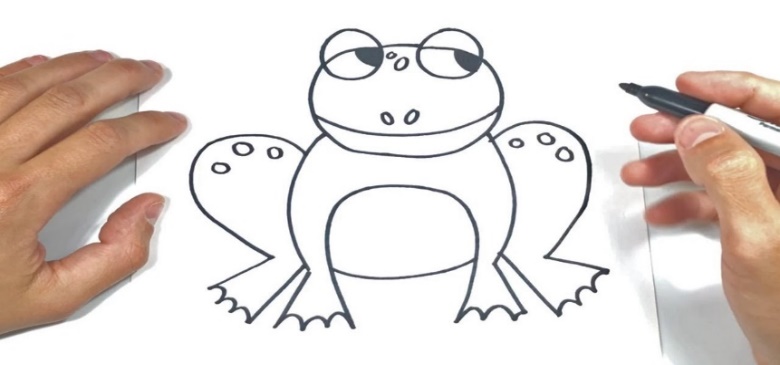                sapo     masa      sopa       piso      sol         sala        peso      suma      Saúl       simio     supo       paso            SAPO             ESTÁN         OSOS           SUMA                    SOL                ISLA              PASO           ALISA            AMASA         ASOMA       PALOMA    PELUSA     Esa pelusa    El sol asoma.    Los sapos toman sol.     La paloma está sola.    Los osos son mansos.